Instituto Federal de Educação, Ciência e Tecnologia do RN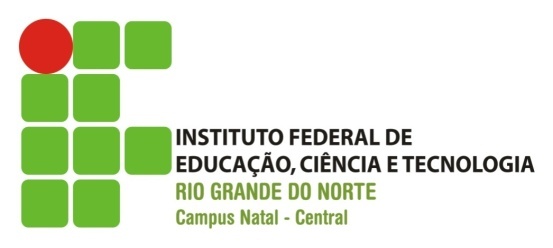 Diretoria de Educação e Ciência – DIACDisciplina: Língua PortuguesaCurso: Tecnologia em Redes de ComputadoresTurma: 20121.1.01415.1VAno letivo: 2012.1  – Carga-horária: 60h/aProf. Dr. Florêncio Caldas de OliveiraTexto teórico1Sequência descritivaLeia o seguinte panfleto distribuído no calçadão da rua João Pessoa:O texto acima se caracteriza como uma sequência descritiva por construir a imagem de um objeto: a vira-lata Princesa.  Quando o enunciador de um texto assume a atitude linguística da descrição, ele nomeia (dá existência a um objeto), qualifica (apresenta características individuais/coletivas de um objeto) e localiza-situa, no tempo e no espaço, um objeto.  No panfleto, esses três componentes da sequência descritiva estão em evidência.  O enunciador nomeia um objeto (a cadela desaparecida), indica alguns traços inerentes a ela (é branca, tem olhos negros...) e apresenta-a no tempo e no espaço (na ocasião usava uma coleira dourada).Ao descrever, o enunciador recorre a determinados procedimentos: ancoragem/afetação, aspectualização, colocação em relação, tematização e reformulação.ANCORAGEMPor meio desse procedimento, o objeto descrito é revelado para o leitor/ouvinte no princípio da sequência descritiva.  O autor do panfleto não se utilizou da ancoragem, pois o objeto de sua descrição só se tornou conhecido no final da sequência.AFETAÇÃOQuando o enunciador opta por revelar o objeto descrito só no final da sequência descritiva, ele recorre ao procedimento de afetação.  Foi o tipo de procedimento utilizado pelo autor do panfleto. ASPECTUALIZAÇÃONesse procedimento, o produtor do texto descreve o objeto a partir de suas propriedades (dimensão, forma, volume, cor, idade,...) e/ou partes.  Princesa é descrita tanto por partes (olhos, dentes, focinho) quanto por propriedades (15 anos, branca, meiga).COLOCAÇÃO EM RELAÇÃOProcedimento que consiste em informar ao leitor/ouvinte como o objeto se encontra em determinado lugar e momento (situação).  No texto, Princesa é descrita como estava no momento de seu desaparecimento: (usava uma coleira).  O objeto pode ainda ser descrito em analogia a outro objeto sob forma de comparação ou metáfora (assimilação).  No panfleto, há uma analogia da cadela a um tesouro (metáfora).TEMATIZAÇÃOProcedimento que consiste em expandir as propriedades, as partes, a situação e a assimilação por meio da aspectualização ou da colocação em relação.  A parte focinho, por exemplo, é tematizada por meio da assimilação (preto como uma jabuticaba) e a parte 4 (dentes) é tematizada por meio de 2 propriedades (grandes e amolecidos).REFORMULAÇÃOElementos linguísticos como em suma, em resumo, em uma palavra e em outras palavras são utilizados para modificar o tema inicial, uma propriedade ou uma parte do objeto descrito.  No panfleto, há uma reformulação do tema, no final da sequência, quando se afirma que Princesa é um tesouro.É importante lembrar que, dificilmente, encontra-se uma sequência descritiva que apresente todos esses procedimentos.  Existem, ainda, outras especificidades da sequência descritiva que não podem ser deixadas de lado.  A primeira delas diz respeito à simultaneidade das ocorrências, ou seja, não existe relação de anterioridade e posterioridade entre as informações.  A segunda relaciona-se aos tempos verbais básicos (presente e pretérito imperfeito) caracterizadores desse tipo de sequência.  Por último, na descrição, pode haver ações ou movimentos, desde que eles sejam todos simultâneos e/ou rotineiros, como no exemplo que segue.UMA CENA DECADENTEEram onze horas. Os vendedores de bugigangas começavam a desmontar as barracas. As crianças de rua apanhavam do chão os restos de verduras e frutas estragadas para matar a fome. Donas de casa pechinchavam os preços das vísceras de boi expostas às moscas.  Mendigos pediam esmolas aos políticos que distribuíam santinhos de suas campanhas. Algumas adolescentes passeavam entre os vendedores de roupa na tentativa de conseguir um namorado, enquanto ladrões assaltavam os velhinhos que acabavam de sair do Banco do Brasil. O lixo se espalhava pelo chão e a fedentina tomava conta da cidade. Em resumo, a imagem da sujeira e do subdesenvolvimento. Eis mais um final da feira de uma cidade do interior.Como se pode observar no fragmento de crônica, esse texto relata variados aspectos de certo momento da feira por meio de verbos de ação no pretérito imperfeito.  Por isso, ele é um texto descritivo.Vale ainda salientar que, para desenvolver uma sequência descritiva, é necessário que o enunciador elabore um plano de trabalho (como ele vai descrever o objeto), tenha competência linguística suficiente desenvolvida (a fim de efetivar escolhas lexicais devidas) e capacidade de observação aguçada.  Esses fatores concorrem para que as descrições não sejam óbvias e clicherizadas.Podemos, portanto, dizer que uma sequência descritiva (completa ou não) procura relatar as características de um objeto qualquer inscrito num momento estático do tempo.  Essa sequência pode ser exclusiva ou dominante, uma vez que outras sequências podem estar presentes.  Embora não seja muito comum, a descrição pode se apresentar exclusiva em alguns gêneros como resenhas, poemas e crônicas.  Geralmente, ela se apresenta subordinada a outras sequências como a narrativa ou a argumentativa.  Além disso, o enunciador, pelos aspectos que seleciona, pela adjetivação e outros recursos, pode transmitir uma imagem negativa ou positiva daquilo que descreve.  Sendo assim, a descrição sempre vai revelar uma visão de mundo do enunciador.REFERÊNCIASADAM, J.M. Les Textes: types e prototypes (récit, description, argumentacion, explication e dialogue). Paris: Editions Nathan, 1992. (Série Linguistique)INFANTE, U. Do Texto ao Texto: curso prático de leitura e redação. 5.ed.São Paulo: Scipione, 1998.PLATÃO, F. & FIORIN J.L. Lições de Texto: leitura e redação. São Paulo: Ática, 1996.  DESAPARECIDAEla é carioca. Tem, aproximadamente, 15 anos. É branca, com três lindas manchas pretas por todo o corpo. Seus olhos são doces, o focinho é negro como uma jabuticaba e possui apenas quatro dentes grandes e amolecidos. É meiga, carinhosa e bastante inteligente. Está desaparecida desde janeiro de 2003, deixando uma criança em desalento. Atende pelo nome de Princesa, por ser charmosa e extremamente polida. Na ocasião, usava uma coleira dourada na qual está gravado o seu nome. Em suma, ela é um verdadeiro tesouro. Por isso, quem tiver encontrado essa vira-lata, favor entrar em contato com a família Lima pelo telefone (21)9999-1212.